Carbon Dating exerciseThe A3 sheet represents the amount of C12 in a leaf… or some living thingThe A4 sheet represents the amount of C14 in the same leafWhat is the size (%) of the C14 sheet relative to C12 sheet at the start (ie count the squares)This represents the C12/C14 ratio in a living thing…. When its aliveLeave the C12 sheet alone... its happy sitting there (it’s nucleus is stable)Start a timer …. This represents when the leaf dies…. Now the C 14 starts to undergo radioactive decayAt 57 seconds cut the C14 sheet in half, keep one half and put the other half to the side (to calculate its relative size) Repeat this 4 more times, ie each 57 seconds cutting what is left in half and putting the other half to the side Calculate the size of the (shrinking) C14 sheet relative to the C12 (unchanged) sheet for each time interval... enter in table Plot this data 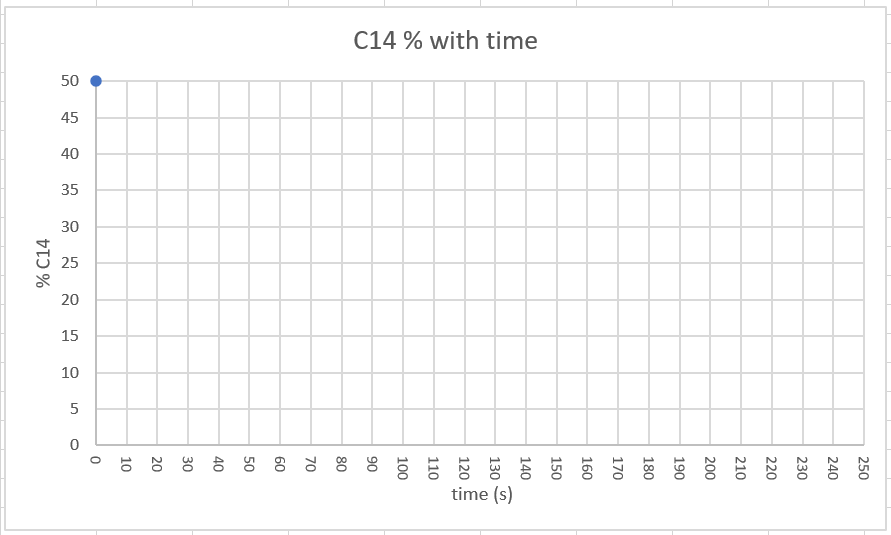 Use your graph to work out the age of my bit of paper? Time (s)    C14 size (%)   0 50 57 114 171 228 C 12C 12C 12C 12C 12C 12C 12C 12C 12C 12C 12C 12C 12C 12C 12C 12C 12C 12C 12C 12C 12C 12C 12C 12C 12C 12C 12C 12C 12C 12C 12C 12C 12C 12C 12C 12C 12C 12C 12C 12C 12C 12C 12C 12C 12C 12C 12C 12C 12C 12C 12C 12C 12C 12C 12C 12C 12C 12C 12C 12C 12C 12C 12C 12C 12C 12C 12C 12C 12C 12C 12C 12C 12C 12C 12C 12C 12C 12C 12C 12C 12C 12C 12C 12C 12C 12C 12C 12C 12C 12C 12C 12C 12C 12C 12C 12C 12C 12C 12C 12C 12C 12C 12C 12C 12C 12C 12C 12C 12C 12C 12C 12C 12C 12C 12C 12C 12C 12C 12C 12C 12C 12C 12C 12C 12C 12C 12C 12C 12C 12C 12C 12C 12C 12C 12C 12C 12C 12C 12C 12C 12C 12C 12C 12C 12C 12C 12C 12C 12C 12C 12C 12C 12C 12C 12C 12C 12C 12C 12C 12C 12C 12C 12C 12C 12C 12C 12C 12C 12C 12C 12C 12C 12C 12C 12C 12C 12C 12C 12C 12C 12C 12C 12C 12C 12C 12C 12C 12C 12C 12C 12C 12C 12C 12C 12C 12C 12C 12C 12C 12C 12C 12C 12C 12C 12C 12C 12C 12C 12C 12C 12C 12C 12C 12C 12C 12C 12C 12C 12C 12C 12C 12C 12C 12C 12C 12C 12C 12C 12C 12C 12C 12C 12C 12C 12C 12C 12C 12C 12C 12C 12C 12C 12C 12C 12C 12C 12C 12C 12C 12C 12C 12C 12C 12C 12C 12C 12C 12C 12C 12C 12C 12C 12C 12C 12C 12C 12C 12C 12C 12C 12C 12C 12C 12C 12C 12C 12C 12C 12C 12C 12C 12C 12C 12C 12C 12C 12C 12C 12C 12C 12C 12C 12C 12C 12C 12C 12C 12C 12C 12C 12C 12C 12C 12C 12C 12C 12C 12C 12C 12C 12C 12C 12C 12C 12C 12C 12C 12C 12C 12C 12C 12C 12C 12C 12C 12C 12C 12C 12C 12C 12C 12C 12C 12C 12C 12C 12C 12C 12C 12C 12C 12C 12C 12C 12C 12C 12C 12C 12C 12C 12C 12C 12C 12C 12C 12C 12C 12C 12C 12C 12C 12C 12C 12C 12C 12C 12C 12C 12C 12C 12C 12C 12C 12C 12C 12C 12C 12C 12C 12C 12C 12C 12C 12C 12C 12C 12C 12C 12C 12C 12C 12C 12C 12C 12C 12C 12C 12C 12C 12C 12C 12C 12C 12C 12C 12C 12C 12C 12C 12C 12C 12C 12C 12C 12C 12C 12C 12C 12C 12C 12C 12C 12C 12C 12C 12C 12C 12C 12C 12C 12C 12C 12C 12C 12C 12C 12C 12C 12C 12C 12C 12C 12C 12C 12C 12C 12C 12C 12C 12C 12C 12C 12C 12C 12C 12C 12C 12C 12C 12C 12C 12C 12C 12C 12C 12C 12C 12C 12C 12C 12C 12C 12C 12C 12C 12C 12C 12C 12C 12C 12C 12C 12C 12C 12C 12C 12C 12C 12C 12C 12C 12C 12C 12C 14C 14C 14C 14C 14C 14C 14C 14C 14C 14C 14C 14C 14C 14C 14C 14C 14C 14C 14C 14C 14C 14C 14C 14C 14C 14C 14C 14C 14C 14C 14C 14C 14C 14C 14C 14C 14C 14C 14C 14C 14C 14C 14C 14C 14C 14C 14C 14C 14C 14C 14C 14C 14C 14C 14C 14C 14C 14C 14C 14C 14C 14C 14C 14C 14C 14C 14C 14C 14C 14C 14C 14C 14C 14C 14C 14C 14C 14C 14C 14C 14C 14C 14C 14C 14C 14C 14C 14C 14C 14C 14C 14C 14C 14C 14C 14C 14C 14C 14C 14C 14C 14C 14C 14C 14C 14C 14C 14C 14C 14C 14C 14C 14C 14C 14C 14C 14C 14C 14C 14C 14C 14C 14C 14C 14C 14C 14C 14C 14C 14C 14C 14C 14C 14C 14C 14C 14C 14C 14C 14C 14C 14C 14C 14C 14C 14C 14C 14C 14C 14C 14C 14C 14C 14C 14C 14C 14C 14C 14C 14C 14C 14C 14C 14C 14C 14C 14C 14C 14C 14C 14C 14C 14C 14C 14C 14C 14C 14C 14C 14C 14C 14C 14C 14C 14C 14C 14C 14C 14C 14C 14C 14C 14C 14C 14C 14C 14C 14C 14C 14C 14C 14C 14C 14C 14C 14C 14C 14C 14C 14C 14C 14C 14C 14C 14C 14C 14C 14C 14C 14C 14C 14C 14C 14C 14C 14C 14C 14C 14C 14C 14C 14C 14C 14C 14C 14C 14C 14C 14C 14C 14C 14C 14C 14C 14C 14C 14C 14C 14C 14C 14C 14C 14C 14C 14C 14C 14C 14C 14C 14C 14C 14C 14C 14C 14C 14C 14C 14C 14C 14C 14C 14C 14C 14C 14C 14C 14C 14C 14C 14C 14C 14C 14C 14C 14C 14C 14C 14C 14C 14C 14C 14C 14C 14C 14C 14C 14C 14C 14C 14C 14C 14C 14C 14C 14C 14C 14C 14C 14C 14C 14C 14C 14C 14C 14C 14C 14C 14C 14C 14C 14C 14C 14C 14C 14C 14C 14C 14C 14C 14C 14C 14C 14C 14C 14C 14C 14C 14C 14C 14C 14C 14C 14C 14C 14C 14C 14C 14C 14C 14C 14C 14C 14C 14C 14C 14C 14C 14C 14C 14C 14C 14C 14C 14C 14C 14C 14C 14C 14C 14C 14C 14C 14C 14C 14C 14C 14C 14C 14C 14C 14C 14C 14C 14C 14C 14C 14C 14C 14C 14C 14C 14C 14C 14C 14C 14C 14C 14C 14C 14C 14C 14C 14C 14C 14C 14C 14C 14C 14C 14C 14C 14C 14C 14C 14C 14C 14C 14C 14C 14C 14C 14C 14C 14C 14C 14C 14C 14C 14C 14C 14C 14C 14C 14C 14C 14C 14C 14C 14C 14C 14C 14C 14C 14C 14C 14C 14C 14C 14C 14C 14C 14C 14C 14C 14C 14C 14C 14C 14C 14C 14C 14C 14C 14C 14C 14C 14C 14C 14C 14C 14C 14C 14C 14C 14C 14C 14C 14C 14C 14C 14C 14C 14C 14C 14C 14C 14C 14C 14C 14C 14C 14C 14C 14